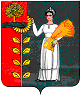                 СОВЕТ  ДЕПУТАТОВ  СЕЛЬСКОГО  ПОСЕЛЕНИЯ                              СРЕДНЕМАТРЕНСКИЙ  СЕЛЬСОВЕТ              Добринского муниципального района   Липецкой  области                                                Российской Федерации                                     40-я сессия IV созыва                                                           Р Е Ш Е Н И Е 18.01. 2013 г.                              с. Средняя Матренка                                №      152  - рсОб утверждении   Положения  « О создании,  развитии и сохранении системы  озеленения  территории сельского поселения Среднематренский  сельсовет»
        В соответствии с Лесным кодексом РФ, Гражданским кодексом РФ, Градостроительным кодексом РФ, Федеральным законом от 06.10.2003 N 131-ФЗ "Об общих принципах организации местного самоуправления в Российской Федерации", Федеральным законом от 10.01.2002 N 7-ФЗ "Об охране окружающей среды", учитывая рекомендательное письмо прокуратуры Добринского района № Н 44-2012 от 24.12.2012 г., в целях поддержания и улучшения экологического фона сельского поселения Среднематренский сельсовет, повышения ответственности за сохранность на территории сельского поселения Среднематренский сельсовет зеленых насаждений, а также возмещения в установленном порядке вреда, нанесенного окружающей среде действиями физических и юридических лиц, руководствуясь Уставом сельского поселения, учитывая решение постоянной комиссии по вопросам агропромышленного комплекса, земельных отношений и экологии, сельский Совет депутатов РЕШИЛ:1. Принять Положение  «О создании,  развитии и сохранении системы  озеленения  территории сельского поселения Среднематренский  сельсовет»
 (прилагается).2. Направить главе сельского поселения для подписания и официального обнародования.          3. Настоящее решение вступает в силу со дня его принятия.Председатель Совета депутатов сельского поселения Среднематренский сельсовет                                                                  Н.А.Гущина                                                                Приняты:                                                                                                решением Совета депутатов                                                                                   сельского поселения                                                                                                   Среднематренский сельсовет                                                                                                от 18.01.2013 г. №   152  - рсПоложениео создании, развитии и сохранении системы озеленения
территории сельского поселения Среднематренский   сельсовет 
Статья 1. Общие положения1.1. Положение "О создании, развитии и сохранении системы озеленения территории сельского поселения Среднематренский  сельсовет" (далее - Положение) разработано в соответствии с Лесным Кодексом Российской Федерации; Гражданским Кодексом Российской Федерации; Градостроительным кодексом Российской Федерации, Федеральным законом от 06.10.2003 № 131-ФЗ «Об общих принципах организации местного самоуправления в Российской Федерации», Федеральным законом от 10.01.2002 № 7-ФЗ «Об охране окружающей среды», Уставом сельского поселения Среднематренский сельсовет.1.2. Настоящее Положение разработано в целях регулирования органами местного самоуправления взаимоотношений, возникающих с физическими и юридическими лицами при обращении с зелеными насаждениями на территории Среднематренский сельсовет.1.3. Настоящее Положение распространяется на все озелененные территории сельского поселения Среднематренский сельсовет, за исключением насаждений, находящихся на земельных участках, принадлежащих гражданам и юридическим лицам на праве частной собственности.1.4. Зеленые насаждения являются частью благоустройства и выполняют экологические, санитарно-гигиенические и рекреационные функции на территории  сельского поселения.Статья 2. Основные понятия и термины, используемые в ПоложенииЗеленые насаждения - древесно-кустарниковая и травянистая растительность естественного и искусственного происхождения, произрастающая на определенной территории. 	Озелененные территории - участки земли, на которых располагаются растительность естественного происхождения, искусственно созданные садово-парковые комплексы и объекты, бульвары, скверы, газоны, цветники, малозастроенная территория жилого, общественного, делового, коммунального, производственного назначения, в пределах которой не менее 70 процентов поверхности занято растительным покровом.Охрана зеленых насаждений - система административно-правовых, организационно-хозяйственных, экономических, архитектурно-планировочных и агрономических мероприятий, направленных на сохранение, восстановление или улучшение выполнения насаждениями определенных функций.Повреждение зеленых насаждений - причинение вреда кроне, стволу, ветвям древесно-кустарниковых растений, их корневой системе, повреждение надземной части и корневой системы травянистых растений, не влекущее прекращения роста.Уничтожение (снос) зеленых насаждений - повреждение зеленых насаждений, повлекшее прекращение роста.Вынужденный снос зеленых насаждений - снос деревьев (в том числе аварийных), кустарников, газонов и цветников, оформленный в установленном порядке, осуществляемый в целях обеспечения условий для размещения объектов недвижимости, инженерного обеспечения, благоустройства, для обеспечения их ремонта и обслуживания, для обеспечения безопасности жизни людей и их имущества, а также в целях обеспечения нормативных требований к освещенности жилых и общественных помещений.Незаконный снос зеленых насаждений - снос (повреждение) зеленых насаждений, изъятие (уничтожение) газонов, цветников и других элементов озеленения, входящих в состав зеленого фонда поселения, произведенный с нарушением установленного настоящим Положением порядка.Реконструкция зеленых насаждений - полная или частичная замена зеленых насаждений в случаях изменения требований к озеленению территории (изменение назначения территории, восстановление исторического облика территории, придание архитектурно-художественного облика зеленым массивам или иное).Восстановительная стоимость - денежная оценка конкретных зеленых насаждений, устанавливаемая для учета их ценности при повреждении или уничтожении. Восстановительная стоимость складывается из суммарного показателя сметной стоимости их посадки, стоимости посадочного материала и ухода, обеспечивающего полное восстановление их декоративных и экологических качеств.Компенсационное озеленение - воспроизводство зеленых насаждений взамен уничтоженных или поврежденных.Дерево – растение, имеющее четко выраженный деревянистый ствол диаметром не менее5 см на высоте 1,3 м, за исключением саженцев.Дикорастущее дерево – дерево, растущее в природных условиях, не выращиваемое человеком.Самовольно посаженное дерево - дерево, посаженное с нарушением условий, изложенных в статье 4 данного Положения.Сорное растение - растение, не культивируемое в данном месте, но растущее на обрабатываемой территории вместе с культурным и отнимающее у последнего свет, влагу и питание.Кустарник – многолетнее растение, ветвящееся у самой поверхности почвы (в отличии от деревьев) и не имеющее во взрослом состоянии главного ствола.Травяной покров – газон, естественная травяная растительность.      Статья 3. Категории озелененных территорий и особенности финансирования3.1. Выделяются три основных категории озелененных территорий, каждая из которых имеет свои особенности по отношению к гражданскому обороту (отношения к собственности, продажа, аренда), режимам пользования и способам хозяйствования:- озелененные территории общего пользования - территории, используемые для рекреации всего населения. Расчет потребности в них рассчитывается на все население или население планировочного или жилого района плюс так называемое "временное население" - приезжие, туристы, иногородние торговцы и так далее;- озелененные территории ограниченного пользования - территории в пределах жилой, гражданской, промышленной застройки, территорий и организаций обслуживания населения и здравоохранения, науки, образования, рассчитанные на пользование определенными группами населения;- озелененные территории специального назначения - санитарно-защитные, водоохранные, защитно-мелиоративные зоны, кладбища, насаждения вдоль автомобильных и железных дорог, питомники, цветочно-оранжерейные хозяйства, территории, относящиеся к особо охраняемым природным территориям местного значения. 3.2. Объекты, входящие в категорию озелененных территорий общего пользования, имеют самостоятельное финансирование и входят в титульный список проектирования и строительства как самостоятельные объекты и финансируются из бюджета.3.3. Озелененные территории ограниченного пользования финансируются за счет того объекта, при котором они создаются. Озеленение групп жилых домов, отдельных зданий и сооружений входит в стоимость общестроительных и проектных работ как раздел сводной сметы. Эти расходы могут быть выделены из сводной сметы в локальные сметы и используются строго по назначению.3.4. Объекты, входящие в категорию озелененных территорий специального назначения, могут иметь адресное финансирование или финансироваться как объекты озеленения ограниченного пользования.3.5. В случаях личной инициативы допускается финансирование объектов, указанных в пункте 3.1, за счет средств юридических и физических лиц.       Статья 4. Создание и развитие зеленого фонда поселения4.1. Создание и развитие озелененных территорий общего пользования осуществляется в соответствии с действующим законодательством и на основании Генерального плана, градостроительной и проектной документацией.4.2. Создание и развитие озелененных территорий насаждений ограниченного пользования осуществляется в строгом соответствии с проектной документацией, а так же с учетом существующей и перспективной схемой коммуникаций, перспективной градостроительной ситуации.4.3. Создание и развитие озелененных территорий специального назначения осуществляются в порядке, установленном соответствующими нормативами и правилами, и в строгом соответствии с проектной документацией.4.4. Производство работ по созданию и развитию озелененных территорий осуществляется согласно проектной документации, разработанной в соответствии с действующим законодательством.4.5. Компенсационное озеленение является обязательным во всех случаях сноса, изъятия, уничтожения зеленых насаждений и производится в ближайший сезон, подходящий для высадки зеленых насаждений.После посадочный уход за посадками в течение года обеспечивается производителем работ по посадке зеленых насаждений.Статья 5. Обеспечение сохранения зеленого фонда  5.1. Охране подлежат все зеленые насаждения, произрастающие в границах сельского поселения, за исключением зеленых насаждений:- расположенных в охранных зонах линий коммуникаций;- погибших по естественным причинам;- появившихся в результате деятельности граждан и юридических лиц на участках, находящихся в их собственности.5.2. Пользователи земельных участков, на которых расположены зеленые насаждения (кроме вышеперечисленных исключений), обязаны осуществлять контроль за их состоянием, обеспечивать уход, нормальное развитие и замену погибших экземпляров.5.3. Застройщики (заказчики), получающие под строительство или капитальный ремонт территории, занятые зелеными насаждениями, подлежащими сохранению на участках для дальнейшего произрастания, обязаны передавать группы деревьев или отдельные деревья по акту администрации поселения подрядным строительным и ремонтным организациям.5.4. Строительные и ремонтные организации под письменную гарантию производителя работ обязаны принимать меры по защите и ограждению принятых по акту деревьев при работе транспорта, механизмов и при складировании материалов.Статья 6. Строительство объектов на территории зеленого фонда6.1. Все работы, связанные со строительством, реконструкцией, капитальным ремонтом, производством земляных работ, осуществляются в установленном действующим законодательством порядке.6.2. Предприятия, организации и граждане, осуществляющие работы, связанные с нарушением почвенного слоя, обязаны снять и сохранить плодородный слой почвы для использования его в зеленом строительстве, а также восстановить прилегающие земельные участки и зеленые насаждения, нарушенные при производстве работ.6.3. При осуществлении строительства и реконструкции зданий, строений, сооружений и иных объектов заказчиком (застройщиком) принимаются меры по охране зеленых насаждений, попадающих в зону производства работ и не подлежащих сносу. В случае невозможности сохранения зеленых насаждений на участках, отводимых под строительство или производство других работ, застройщик обязан в соответствии с пунктом 4.5 настоящего Положения за счет собственных средств заключить договор со специализированной организацией на выполнение всех видов работ по пересадке зеленых насаждений до полной приживаемости и оплатить восстановительную стоимость зеленых насаждений, попадающих под снос в соответствии с пунктами 7.4 и 8.2 настоящего Положения.6.4. Вывоз срубленных деревьев и порубочных остатков осуществляется производителем работ в трехдневный срок с момента начала работ.Статья 7. Порядок вынужденного сноса зеленых насаждений7.1. Вынужденный снос зеленых насаждений допускается в случаях:- строительства, реконструкции и ремонта объектов, прокладки и ремонта подземных коммуникаций;- санитарных рубок и реконструкции зеленых насаждений;- удаления аварийных деревьев и кустарников;- восстановления нормативного светового режима в жилых и не жилых помещениях, затеняемых деревьями (только при наличии заключения органов санитарно-эпидемиологического надзора);- устранения последствий ураганов, землетрясений и других стихийных бедствий.7.2. Для получения разрешения на вынужденный снос зеленых насаждений заинтересованное лицо обращается с письменным заявлением в администрацию сельского поселения. Администрация поселения в течение 10 дней со дня поступления такого заявления принимает решение о возможности (невозможности) вынужденного сноса, обрезки или пересадки зеленых насаждений, о чем главой администрации поселения выносится соответствующее постановление. Копия данного постановления в течение 3-х дней после его принятия направляется заинтересованному лицу по почте или вручается под роспись. Данное постановление может быть обжаловано в соответствии с действующим законодательством.7.3. При сносе зеленых насаждений администрацией поселения составляется соответствующий акт и производится расчет стоимости возмещения ущерба (восстановительной стоимости).7.4. Снос деревьев и других зеленых насаждений производится только после полной оплаты стоимости возмещения ущерба (восстановительной стоимости) и при наличии правоустанавливающих документов на земельный участок.7.5. Снос зеленых насаждений и объектов благоустройства, расположенных на них, осуществляется за счет средств заказчика (застройщика).7.6. Снос зеленых насаждений при производстве аварийно-восстановительных работ, не терпящий отлагательств, может быть произведен без получения разрешения на снос зеленых насаждений. В этом случае юридические и физические лица, производящие аварийно-восстановительные работы, обязаны в течение 24 часов с момента начала производства работ (без учета выходных и праздничных дней) поставить в известность администрацию сельского поселения. После чего, в течение трех суток с момента начала работ (без учета выходных и праздничных дней) – обратиться в администрацию поселения с письменным заявлением для получения разрешения в порядке, установленном настоящей статьей.Производство плановых работ под предлогом аварийных запрещается.Статья 8. Порядок расчета восстановительной стоимости при вынужденном и незаконном сносе или повреждении зеленых насаждений8.1. Убытки, причиненные повреждением или уничтожением зеленых насаждений, входящих в систему озеленения территории сельского поселения, за исключением зеленых насаждений, находящихся на земельных участках, принадлежащих гражданам и юридическим лицам на праве частной собственности, подлежат возмещению в полном объеме.8.2. При отсутствии добровольного возмещения убытков, лицами, причинившими вред муниципальному образованию, посредством повреждения или уничтожения (сноса) зеленых насаждений, входящих в систему озеленения территории сельского поселения, убытки взыскиваются администрацией поселения в судебном порядке в зависимости от характера уничтожения (сноса) согласно расчетам, установленным настоящим Положением.8.3. Расчет восстановительной стоимости при вынужденном сносе зеленых насаждений (Вс):8.3.1 Деревья: 	Bс1 = Е * Кд * Км * Кс * N, где (1)Е - фактическая стоимость саженца в текущих ценах, единовременные затраты по очистке и планировке территорий, посадке деревьев, текущие затраты на уход, накладные расходы, плановая прибыль, НДС;Кд - коэффициент, отражающий диаметр сносимого дереваКд = 1 + Д/100, где (1а)Д - диаметр сносимого дерева (см);Км - коэффициент, отражающий местонахождение:Км = 2 - для озелененных территории общего пользования;Км =1,5 - для озелененных территории ограниченного пользования;Км = 1,5 - для озелененных территорий специального назначения, кроме особо охраняемых природных территорий местного значения;Км = 0,5 - для зеленых насаждений, расположенных в охранных зонах инженерных коммуникаций;Км = 3 - для территорий, относящихся к особо охраняемым природным территориям местного значения;Кс - коэффициент, отражающий качественное состояние зеленых насаждений:Кс = 1 - для зеленых насаждений в хорошем состоянии;Кс = 0,8 - для зеленых насаждений в удовлетворительном состоянии;Кс = 0,5 - для зеленых насаждений в неудовлетворительном состоянии;Качественное состояние деревьев (диаметр ствола на высоте 1,3 м - 8 и более см) определяется по следующим признакам:- хорошее - деревья здоровые, нормально развитые, признаков болезней и вредителей нет; повреждений ствола и скелетных ветвей, ран и дупел нет;- удовлетворительное - деревья здоровые, но с замедленным ростом, неравномерно развитой кроной, недостаточно облиственные с наличием незначительных повреждений и небольших дупел;- неудовлетворительные - деревья сильно ослабленные, ствол имеет искривления; крона слабо развита; наличие усыхающих или усохших ветвей; прирост однолетних побегов незначительный, суховершинность; механические повреждения ствола значительные, имеются дупла.N - количество сносимых деревьев.Кронирование (посадка на пень) деревьев приравнивается к причинению значительного вреда дереву. Восстановительная стоимость в этом случае рассчитывается:Вс2 = Вс1/2 (2)В случае гибели ранее кронированного дерева ответственность возлагается на заказчиков (застройщиков), производивших работы по кронированию дерева. Восстановительная стоимость ранее кронированного дерева:Вс3 = Вс2 (3)8.3.2. Кустарники:Вс4 = Е * Кв * Км * Кс * N, где (4)Е - фактическая стоимость саженца в текущих ценах, единовременные затраты по очистке и планировке территорий, посадке кустарника, текущие затраты на уход, накладные расходы, плановая прибыль, НДС;Кв - коэффициент, отражающий возраст кустарника:Кв = 1,5 - возраст кустарника до 5 лет;Кв = 2 - возраст кустарника 5-10 лет;Кв = 2,5 - возраст кустарника более 10 лет;Км - коэффициент, отражающий местонахождение (см подпункт 8.3.1 настоящего Положения);Кс - коэффициент, отражающий качественное состояние зеленых насаждений (см подпункт 8.3.1 настоящего Положения).Качественное состояние кустарника определяется по следующим признакам:- хорошее - кустарники нормально развитые, здоровые, густо облиственные по всей высоте, сухих и отмирающих ветвей нет. Механических повреждений и поражений болезнями нет. Окраска и величина листьев нормальные;- удовлетворительное - кустарники здоровые, с признаками замедленного роста, недостаточно облиственные, с наличием усыхающих побегов, кроны односторонние, сплюснутые, ветви частично снизу оголены; имеются незначительные механические повреждения, повреждения вредителями;- неудовлетворительное - ослабленные, переросшие, сильно оголенные снизу, листва мелкая, имеются усохшие ветви и слабо облиственные, с сильными механическими повреждениями, поражение болезнями.N - количество сносимых кустарников.8.3.3. Газон:Вс5 = Е * Км * Кс * N, где (5)Е - фактическая стоимость посадочного материала в текущих ценах, единовременные затраты по очистке и планировке территорий, посадке газона, текущие затраты на уход, накладные расходы, плановая прибыль, НДС;Км - коэффициент, отражающий местонахождение (см подпункт 8.3.1 настоящего Положения);Кс - коэффициент, отражающий качественное состояние зеленых насаждений (см подпункт 8.3.1 настоящего Положения).Качественное состояние газонов определяют по следующим признакам:- хорошее - поверхность хорошо спланирована, травостой густой однородный, равномерный, регулярно стригущийся, цвет интенсивно зеленый; сорняков и мха нет;- удовлетворительное - поверхность газона с заметными неровностями, травостой неровный с примесью сорняков, нерегулярно стригущийся, цвет зеленый, плешин и вытоптанных мест нет;- неудовлетворительное - травостой изреженный, неоднородный, много широколистных сорняков, окраска газона неровная, с преобладанием желтых оттенков, много мха, плешин, вытоптанных мест.N - площадь изъятого газона.8.3.4. Цветники:Вс6 = Е * Км * Кс * N, где (6)Е - фактическая стоимость посадочного материала в текущих ценах, единовременные затраты по очистке и планировке территорий, посадке цветников, текущие затраты на уход, накладные расходы, плановая прибыль, НДС;Км - коэффициент, отражающий местонахождение (см подпункт 8.3.1 настоящего Положения);Кс - коэффициент, отражающий качественное состояние зеленых насаждений (см подпункт 8.3.1 настоящего Положения).Качественное состояние цветников из многолетних растений определяют по следующим признакам:- хорошее - поверхность тщательно спланирована, почва хорошо удобрена, растения хорошо развиты, равные по качеству, отпада нет, уход регулярный, сорняков нет;- удовлетворительное - поверхность грубо спланирована с заметными неровностями, почва слабо удобрена, растения нормально развиты, отпад заметен, сорняки единичны, ремонт цветников нерегулярный;- неудовлетворительное - почва не удобрена, поверхность спланирована грубо, растения слабо развиты, отпад значительный, сорняков много.N - площадь сносимого цветника.8.4. Расчет восстановительной стоимости за причинение вреда зеленым насаждениям (Вв):8.4.1. Деревья:Вв1 = Вс1/Кд * Кп, где (7)Bс1 и Кд (см подпункт 8.3.1 настоящего Положения);Кп - коэффициент, учитывающий степень повреждения:Кп = 0,1 при уничтожение нижних ветвей;Кп = 0,2 при незначительном повреждение ствола;Кп = 0,3 при повреждение корней;Кп = 0,4 в случаях обдир коры;В случаях нанесения нескольких повреждений коэффициент Кп суммируется и его величина может доходить до 1.Кп = 2 - при значительном повреждении, повлекшем гибель растения.8.4.2. Кустарники:Вв2 = Вс4/Кв * Кп, где (8)Вс4 и Кв (см подпункт 8.3.2 настоящего Положения);Кп (см подпункт 8.4.1 настоящего Положения).8.4.3. Газоны:Вв3 = Вс5 * Кп, где (9)Вс5 (см подпункт 8.3.3 настоящего Положения),Кп (см подпункт 8.4.1 настоящего Положения).8.4.4. Цветник:Вв4 = Вс6 * Кп, где (10)Вс6 (см подпункт 8.3.4 настоящего Положения),Кп (см подпункт 8.4.1 настоящего Положения).8.5. Расчет восстановительной стоимости при сносе зеленых насаждений, с нарушением установленного настоящим Положением порядка (Внс):8.5.1. Деревья:Внс1 = Bс1 (при Кс = 1) * Ку, где (11)Bс1 и Кс (см подпункт 8.3.1 настоящего Положения);Ку - коэффициент увеличения восстановительной стоимости при незаконном сносе:Ку = 3 для физических лиц;Ку = 5 для должностных лиц;Ку = 6 для юридических лиц8.5.2. Кустарники:Внс2 = Вс4 (при Кс = 1) * Ку, где (12)Вс4 и Кс (см подпункт 8.3.2 настоящего Положения);Ку (см подпункт 8.5.1 настоящего Положения).8.5.3. Газон:Внс3 = Вс5 (при Кс = 1) *Ку, где (13)Вс5 и Кс (см подпункт 8.3.3 настоящего Положения);Ку (см подпункт 8.5.1 настоящего Положения).8.5.4. Цветники:Внс4 = Вс6 (при Кс = 1) * Ку, где (14)Вс6 и Кс (см подпункт 8.3.4 настоящего Положения);Ку (см подпункт 8.5.1 настоящего Положения).Статья 9. Распределение средств9.1. Средства, полученные в счет возмещения убытков за повреждение, вынужденное уничтожение (снос) зеленых насаждений, входящих в систему озеленения территории  сельского поселения, зачисляются заказчиком (застройщиком) в доход бюджет и расходуются в соответствии с действующим бюджетным законодательством.9.2. Средства, полученные в счет возмещения убытков за повреждение, уничтожение (снос) зеленых насаждений, входящих в систему озеленения территории, без получения акта оценочной комиссии, зачисляются в бюджет и расходуются в соответствии с действующим бюджетным законодательством.Статья 10. Контроль за состоянием, использованием и сохранностью зеленых насаждений10.1. Контроль за состоянием, использованием и сохранностью зеленых насаждений осуществляется администрацией  сельского поселения Среднематренский сельсовет.Статья 11. Ответственность за нарушение Положения и контроль за его исполнением11.1. Убытки, причиненные муниципальному образованию Среднематренский сельсовет повреждением, уничтожением (сносом) зеленых насаждений, входящих в систему озеленения территории, подлежат полному возмещению в добровольном порядке лицами, причинившими вред муниципальному образованию, посредством повреждения или уничтожения (сноса) зеленых насаждений, либо при отсутствии такового, в судебном порядке.11.2. Контроль за исполнением настоящего Положения возлагается на специалиста по работе с населением и связям с общественностью администрации сельского поселения Среднематренский сельсовет.Глава сельского поселенияСреднематренский сельсовет                                                            Н.А.Гущина